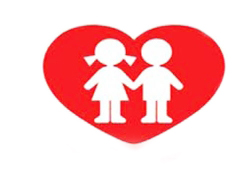 «МИ НЕБАЙДУЖІ!»обласний дитячий конкурс соціальної реклами ;)ТЕРМІН ПРОВЕДЕННЯ: 03.12.2012р. – 01.04.2013р.УМОВИ КОНКУРСУ: Для участі у Конкурсі подаються відеоролики соціальної тематики, спрямовані на зміну моделі громадської поведінки, привернення уваги до проблем соціуму. Бажано, щоб учасники Конкурсу присвятили свої соціальні ролики актуальним проблемам сучасності: комп’ютерної залежності, заміни живого спілкуванні віртуальним, відеоманії.Усім учасникам Конкурсу  необхідно до 01 березня 2013 року подати такі матеріали:заповнену АНКЕТУ учасника (форма анкети – нижче);КОНКУРСНУ РОБОТУ хронометражем до 2 хвилин в форматі AVI.ЗАЯВКА УЧАСНИКА КОНКУРСУ за цим посиланням:https://docs.google.com/spreadsheet/viewform?formkey=dGpBXzlxbE9obkZRTUtwZEd4eEhIWkE6MQУ Конкурсі можуть брати участь учні 5-11 класів. Мова робіт - українська, російська, англійська.Критерії оцінювання конкурсних робіт:соціальна направленість роботи;актуальність проблеми;наявність власної позиції авторів;оригінальність та креативність ідеї;якісне втілення задуму.CD/DVD-диски з підписаними відеороботами (ПІБ, контактний телефон) необхідно передати до 01 березня 2013 року будь-яким зручним способом у кабінет 108 ДОІППО чи надіслати на поштову адресу: 49006, м. Дніпропетровськ, вул. Свердлова, 70, ДОІППО, каб.108, Рижій Катерині Геннадіївні.Телефон для довідок: (0562) 732-47-66; e-mail: contests.doippo@gmail.comОрганізатори Конкурсу залишають за собою право використання конкурсних відеоробіт у науково-педагогічній діяльності співробітників ДОІППО.Публікація результатів Конкурсу відбудеться 01 квітня 2013р. на Освітньому порталі Дніпропетровщини: http://dnepredu.com/ПРИЗИ: Переможці Конкурсу отримають дипломи Дніпропетровського обласного інституту післядипломної педагогічної освіти та цінні призи від ТОВ «Нові знання»:І місце – ЕЛЕКТРОННА КНИГА;ІІ місце – ЦИФРОВА ФОТОРАМКА;ІІІ місце – МP3 ПЛЕЄР.Бажаємо всім учасникам Конкурсу творчих успіхів і перемоги!